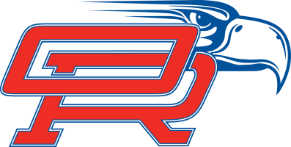 Oak Ridge Volleyball Remind 101Oak Ridge Volleyball would like to thank you for letting your daughter be a part of our program. To keep you better informed about game and practice changes, we would like to offer you a chance to be a part of our Remind 101.Remind is safe.All personal contact information stays private.Messages are always recorded and available to download at any time. Reporting tools help everyone work together to keep Remind safe.Remind is simple and free.Messages will be sent to parents and players.Remind is completely free to use for parents and students. Messages can be sent to any device. You do not need a smartphone to receive messages.Standard text message rates apply.How to use:To receive messages via text, TEXT @bf462h to 81010To receive messages via email, EMAIL bf462h@mail.remind.comIf you have any issues, please contact Coach Croley at rcroley@conroeisd.netOther information sites:Facebook – Oak Ridge Volleyball Twitter - @TheRidgeVBallWebsite – www.orhsvolleyball.conRemind – For more information on Remind go to www.remind.com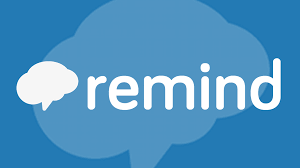 